Cambridge Road Community Primary and Nursery School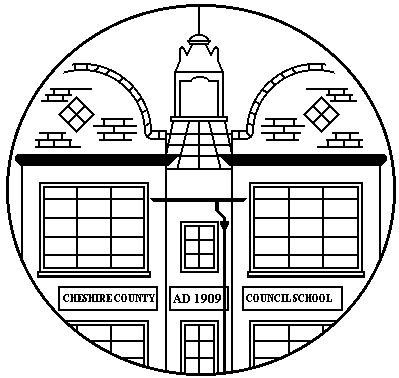 Reception Long Term PlanAutumn 1Autumn 2Spring 1Spring 2Summer 1Summer 2TopicMarvellous Me /Once upon a timeCelebrationsTransportOff on an adventureAnimalsSuperheroesLiteracyThe Gingerbread ManOutcomeOral retelling of storyDraw images and write labels to represent the storyI’m going to eat this antOutcomeA list of food items for another animalNaughty BusOutcomeRecount of where the Naughty Bus has beenThe Journey HomeOutcomeRetell/rewrite of the storyThe Whale who wanted moreOutcomeRewrite of the storySupertatoOutcomeRewrite of the storyOther related textsMy First day at schoolHarry and the Dinosaurs go to schoolFirst day at bug schoolJack and the beanstalkGoldilocks and the three bearsThe three billy goats gruffJack and the beanstalkThe three little pigsThe hungry caterpillarBrown bear Brown bear what do you seeIts okay to be differentSomething elseShhhRosie’s walkThe Smartest giant in townThe scarecrows Wedding A Great Big Cuddle Biscuit Bear Whatever nextOwl BabiesGoodnight moonRoom on the broomA squash and a squeezeThe disgusting sandwichFlashlightA letter to Father ChristmasThe return of SproutzillaThe Nativity playSnowballGuess who’s in the trees/grass/sandHey, Little Bug: Poems for Little Creatures by James CarterMad About Minibeasts! by Giles Andreae & David WajtowyczAdditional text:Bugs A-Z by Caroline LawtonMr Grumpy’s OutingMrs Armitage on wheelsStickmanOn the road with Mavis and Marge You can’t take an elephant on the Bus The train rideStep Back in Time: A Poetry Anthology collated by The Literacy CompanyWhen Daddy Fell into the Pond by Alfred NoyesAdditional poem:I promise I’ll be careful! by The Literacy CompanyHanda’s SurpriseThe GruffaloOn the way homeWe’re going on a bear huntMr Impossible and the Easter Egg Hunt A Great Big Cuddle Home The Way Back HomeI Am the Seed that Grew the Tree: A Nature Poem for Every Day of the Yearedited by Fiona WatersAdditional texts:Rosie’s Walk by Pat HutchinsWriggle and Roar by Julia DonaldsonFarmer Duck by Martin WaddellThe Rainbow FishA House for HermitCommotion in the OceanSix dinner SidFarmer DuckDear ZooLook out ladybirdThe Barefoot Book of Earth Poems compiled by Judith NichollsSuper DaisySuperwormTen Little Super HeroesHow to save a Superhero Even Superheroes have a Bad Day Super Duck The Gigantic TurnipThe Puffin Book of Fantastic First Poems edited by June CrebbinAdditional poems and texts:Eat Your Peas, Louise! by Pegeen SnowSay Please from Don’t Put Mustard in the Custard by Michael RosenEat Your Peas by Kes Gray and Nick SharrattMathematicsCounting to 1, 2, 3Counting to 4Counting to 5Comparing quantities of identical objectsComparing quantities of Non-identical objects3d shapes2d shapesOne moreOne lessIntroducing the part-whole modelSpatial awarenessConsolidationCounting to 6, 7, and 8Counting to 9 and 10Comparing groups up to 10Combining 2 groups to find the wholeLength, Height and DistanceWeightConsolidationUsing a ten frameThe part-whole model to 10SubtractionMaking simple patternsExploring more complex patternsAdding by counting onTaking away by counting backCounting to and from 20DoublingHalving and sharingConsolidationOdds and EvensComposing and decomposing shapesVolume & CapacitySorting into 2 groupsMy DayConsolidationConsolidationPersonal, Social and Emotional DevelopmentBuild constructive and respectful relationships.Manage their own needs.Express their feelings and consider the feelings of others.Identify and moderate their own feelings socially and emotionally.See themselves as a valuable individual.Think about the perspectives of others.Show resilience and perseverance in the face of challenge.Communication and LanguageEngage in story times.Understand how to listen carefully and why listening is important.Describe events in some detailAsk questions to find out more and to check they understand what has been said to them.Articulate their ideas and thoughts in well-formed sentences.Use talk to help work out problems and organise thinking and activities explain how things work and why they might happen.Use talk to help work out problems and organise thinking and activities explain how things work and why they might happen.Physical DevelopmentRevise and refine the fundamental movement skills they have already acquired: rolling, crawling, walking, jumping, running, hopping, skipping, climbing Further develop the skills they need to manage the school day successfully: lining up and queuing, mealtimes, personal hygieneDevelop their small motor skills so that they can use a range of tools competently, safely and confidently. Suggested tools: pencils for drawing and writing, paintbrushes, scissors, knives, forks and spoons. Further develop and refine a range of ball skills including: throwing, catching, kicking, passing, batting, and aiming.Confidently and safely use a range of large and small apparatus indoors and outside, alone and in a group.Know and talk about the different factors that support their overall health and wellbeing: regular physical activity, Progress towards a more fluent style of moving, with developing control and grace.Use their core muscle strength to achieve a good posture when sitting at a table or sitting on the floor.Know and talk about the different factors that support their overall health and wellbeing: healthy eating, Develop overall body-strength, balance, co-ordination and agilityKnow and talk about the different factors that support their overall health and wellbeing: tooth brushing, sensible amounts of ‘screen time’, Develop the overall body strength, co-ordination, balance and agility needed to engage successfully with future physical education sessions and other physical disciplines including dance, gymnastics, sport and swimming. Know and talk about the different factors that support their overall health and wellbeing: having a good sleep routine, being a safe pedestrianUnderstanding of the WorldAll about meSeasons-AutumnTalk about members of their immediate family and community.Name and describe people who are familiar to them.Draw information from a simple map.Understand the effect of changing seasons on the natural world around them.Celebration Halloween, Bonfire night, Divali, Christmas- The Nativity Story, Seasons-WinterComment on images of familiar situations in the past.Understand that some places are special to members of their community.Understand the effect of changing seasons on the natural world around them.Transport Old/New Chinese New Year Compare and contrast characters from stories, including figures from the past.Recognises that people have different beliefs and celebrate special times in different ways.Chicks/Lifecycles/FarmHoli, Easter, Seasons-SpringRecognise some similarities and differences between life in this country and life in other countries.Recognise some environments that are different to the one in which they live.Draw information from a simple map.Understand the effect of changing seasons on the natural world around them.Animals- Minibeasts/Zoo/Pets/UnderwaterEID/RamadanPassoverExplore the natural world around them.Describe what they see, hear and feel whilst outside.Understand that some places are special to members of their community.People who help us- Florence Nightingale, Materials, Seasons-SummerCompare and contrast characters from stories, including figures from the past. Understand the effect of changing seasons on the natural world around them.Recognise some environments that are different to the one in which they live.Expressive Arts and DesignExplore different materials freely, in order to develop their ideas about how to use them and what to make.Explore, use and refine a variety of artistic effects to express their ideas and feelings.Develop storylines in their pretend play. Return to and build on their previous learning, refining ideas and developing their ability to represent them.Explore and engage in music making and dance, performing solo or in groups.Create collaboratively sharing ideas, resources and skills. Visits and VisitorsLibraryTo see SantaPantomimeBus Journey LibraryChurch Farm/vet visitorLibraryBeachBeach